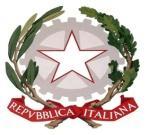 ISTITUTO DI ISTRUZIONE SUPERIORE STATALE“ ROSINA SALVO “- TRAPANISede: Via Marinella, 1 – 91100 TRAPANI – Tel 0923 22386 – Fax:0923 23505 -E-mail (PEC):tpis031005@pec.istruzione.it – E-mail (PEO):tpis031005@istruzione.itCodice meccanografico: TPIS031005 – C.F. 93072110815 - sito internet www.rosinasalvo.edu.itCOMUNICAZIONE F.S. AREA 3 N. 12Trapani, 05 /12/2023                             		   Agli alunni e ai docenti delle classi interessate                                                                                  Al Personale ATA	 Al DSGA                   	                                                          Al SitoAl R.E.OGGETTO : INCONTRO CON IL GIORNALISTA ATTILIO BOLZONI  Il giorno 14 dicembre gli alunni delle classi 5^A, 5^F, 5^H,5^I e 5^M incontreranno presso l’aula magna della sede centrale, alle ore10:30, il giornalista Attilio Bolzoni che presenterà il suo ultimo libro “Controvento, racconti di frontiera”.Le classi 5^I e 5^M, alle ore 10:10, si recheranno presso la sede centrale e, al termine dell’incontro, previsto per le ore 12:00, ritorneranno nella sede di appartenenza per riprendere le consuete lezioni.Prof.ssa Enza MessinaF.S. Area 3                                                                  Firma autografa sostituita a mezzo stampa,                                    ai sensi dell’art.3,comma 2,del D. Lgs.n.39/93